Ilona Paleckienė, Naujosios Akmenės „Saulėtekio“ progimnazijosViktorina ,,Mes Gamta – Gamta mums“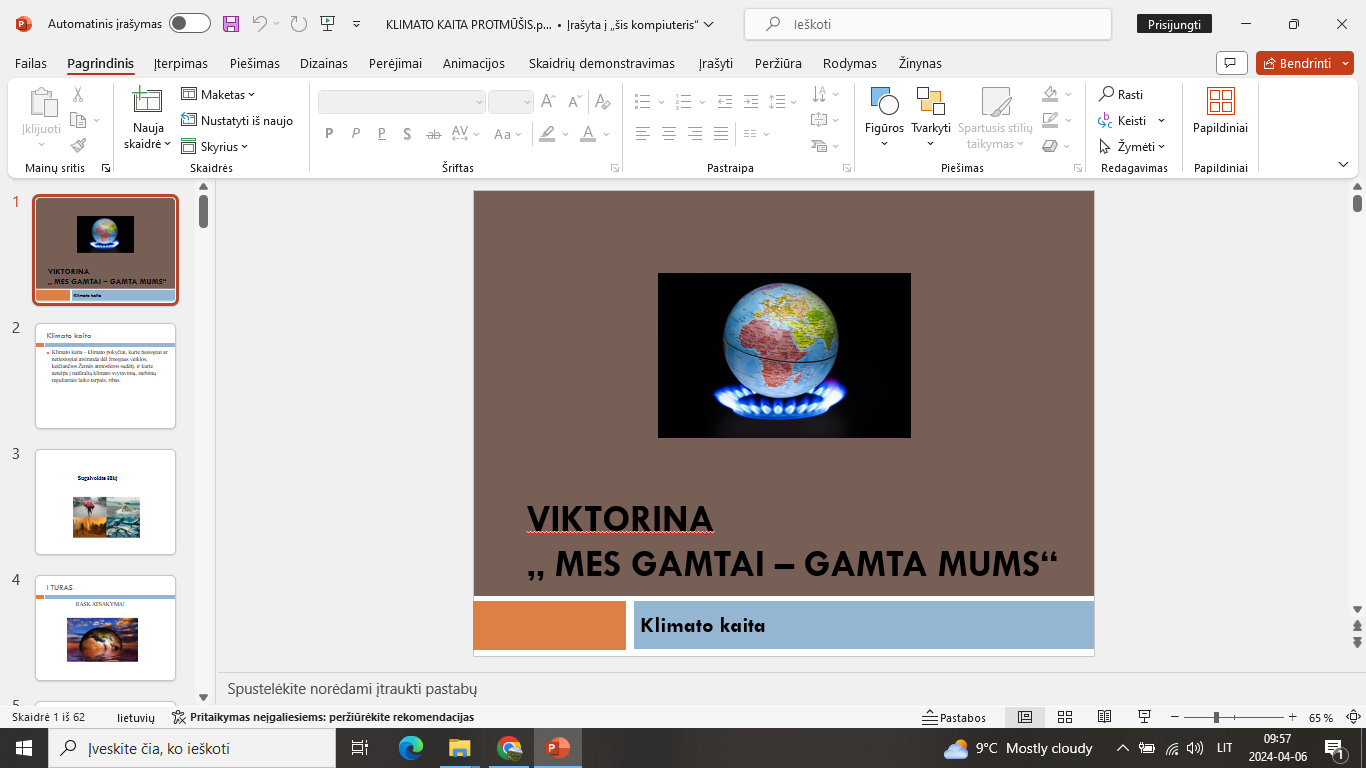 